TagesordnungGenehmigung der TagesordnungGenehmigung der Niederschrift vom 14.08.2019Hörnbad
AnträgeBauprojekte
Entwicklung von StrategienVerschiedenesBeginn der Sitzung 16:00Protokollführung: Hinnerk KändlerTOP 1 	Genehmigung der Tagesordnung
	Es wird beantragt TOP 4 vorzuziehen - einstimmig genehmigtTOP 2 	Genehmigung der Niederschrift – einstimmig angenommen TOP 4	Bauprojekte - Entwicklung von Strategien	Frau Deubel berichtet:Der Kontakt zu Marthas Insel wurde hergestellt. Projekt wird in der nächsten Sitzung am 13.11.2019 vorgestellt.	Weitere Projekte stehen aus:HörnbebauungTorfmoorkampHoltenauer StraßeProjekt Hof HammerFrau Deubel wird die AG informieren, wenn sich Neues ergibt. TOP 3 	HörnbadZwei Antrags-Vorschläge werden verlesenVerschiedene Anforderungen an mobilen Lifter werden diskutiert. Beitrag Anschaffung Handi-move mit Hebebügel formuliert Frau Annika Stöckicht aus. Ansprechpartner für Nachfragen ist der Beirat fMmB.Beitrag Anschaffung einer elektrisch höhenverstellbaren Bobath-Liege wird ergänzt. Antrag: Mobilitätstrainer*in hat Frau Bettina Wagner eingebracht und wird besprochen.Der von der AG erarbeitete Antragsentwurf liegt dieser Niederschrift bei.Der Antrag soll in Absprache mit Herrn Stöcken u.a. an den Sport- und Kulturausschuss gehen.Laufweg Antrag HörnbadEinarbeitung Änderungen						Silke HaßZustimmung durch AG-Mitglieder	per E-Mail			Silke HaßAbstimmung mit Herrn Stöcken					Silke HaßInformieren und Abstimmung durch die AG per E-Mail	Silke HaßVorstellung und Abstimmung durch den Beirat geplant	Oktober-SitzungTOP 5	VerschiedenesZSL Nord Stammtisch 27.9. Saarbrückenstr. 54 3. OG 17:00 UhrDigitale Woche war nicht barrierefreiNächster Termin:13. November 2019, 16.00 UhrRaum 280 im Rathausgez.Hinnerk Kändler/Silke Haß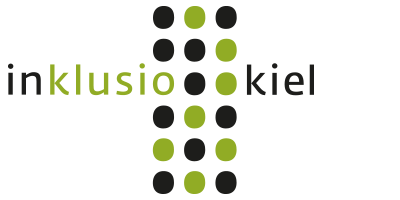 Niederschrift der Arbeitsgruppe Gebäude und WohnenGenehmigt/13.11.2019 Niederschrift der Arbeitsgruppe Gebäude und WohnenGenehmigt/13.11.2019 Datum: 11.09.2019Sitzungstermin, -ort:Sitzungstermin, -ort:Rathaus, Fleethörn, Raum 239Rathaus, Fleethörn, Raum 239Sitzungszeit:Sitzungszeit:Datum  11.09.2019  von 16.00 Uhr bis 18:00 UhrDatum  11.09.2019  von 16.00 Uhr bis 18:00 UhrAnwesend:Anwesend:Silke Haß, Cornelia Hörsting, Hinnerk Kändler, Maren Nitschke-Frank, Annika Stoeckicht, Bettina WagnerSilke Haß, Cornelia Hörsting, Hinnerk Kändler, Maren Nitschke-Frank, Annika Stoeckicht, Bettina WagnerGäste:Gäste:Britta Deubel, Barrierefreies BauenBritta Deubel, Barrierefreies Bauen